Великанова Раиса Владимировнагруппа 249Главная.Слайды.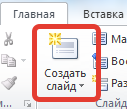 Создать слайд (Ctrl+M) – добавление слайда в презентацию.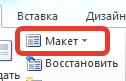 Макет (Разметка слайда) – изменение макета выделенного слайда.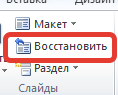 Восстановить – замена положения, размера и форматирования заполнителей на слайде соответствующими значениями по умолчанию.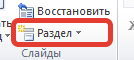 Раздел – упорядочение слайдов по разделам.Вставка.Мультимедиа.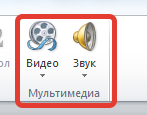 Видео – вставка видеоклипа в слайд.Звук – вставка аудиоклипа в слайд.Дизайн.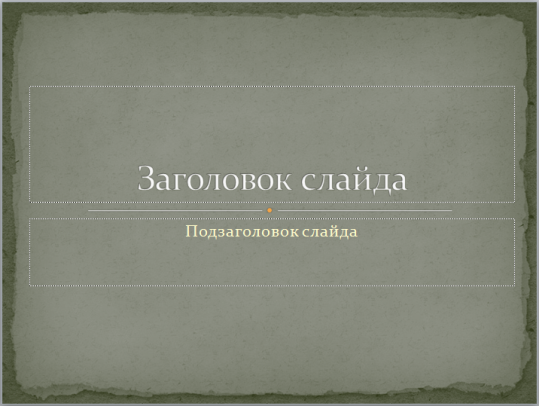 Темы.Темы – изменение базового дизайна слайда.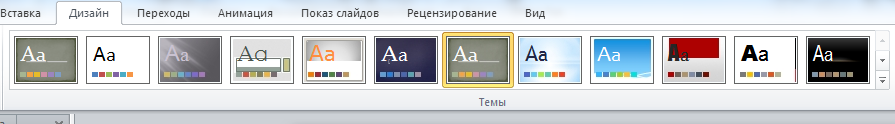 Цвета – изменение цветов для текущей темы.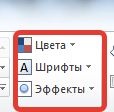 Шрифты – изменение шрифта для текущей темы.Эффекты – изменение эффектов для текущей темы.Фон.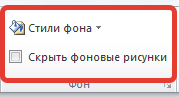 Стили фона – выберите стиль фона для данной темы.Скрыть фоновые рисунки – отказ от отображения фонового рисунка, включенного в выбранную тему.Переходы.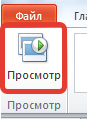 Просмотр.Просмотр – предварительный просмотр переходов для этого слайда.Переход к этому слайду.Переход к этому слайду – выбор специального эффекта, который будет применяться при смене предыдущего слайда на текущий.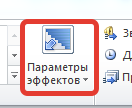 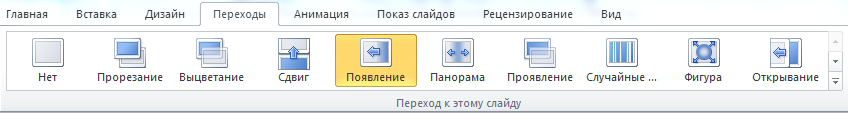 Параметры эффектов – переход к варианту выбранного перехода. Варианты позволяют изменять свойства эффекта перехода, такие как его направление и цвет.Время показа слайдов.Звук  - выбор звука, который будет проигрываться при смене предыдущего слайда на текущий.Длительность – определение длительности перехода.Применить ко всем – применение эффекта, используемого при смене текущего слайда, ко всем слайдам презентации.Смена слайда:По щелчку – переход к следующему слайду по щелчку мыши.После – переход к следующему слайду после определенного числа секунд.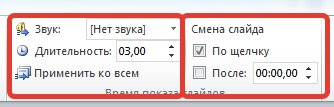 Анимация.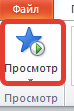 Просмотр – предварительный просмотр анимации на этом слайде. Анимация – выбор анимации для применения к объектам на слайде.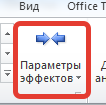 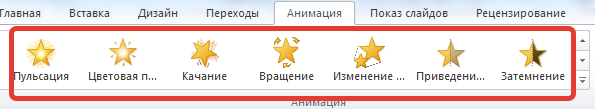 Параметры эффектов – применение эффекта анимации к выделенному объекту.Время показа слайдов : 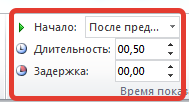 Начало,Длительность, Задержка.Показ слайдов.5.1. Начало показа слайдовС начала (F5) – запуск показа слайдов с первого слайда презентации.С текущего (Shift+F5) – запуск показа слайдов с текущего слайда.Широковещательный показ слайдов – показ слайдов удаленным зрителям, использующим для просмотра веб-браузер.Произвольный показ – создание или воспроизведение произвольного показа. 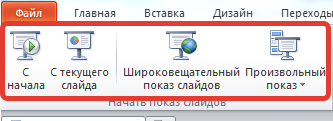 5.2. Настройка.Настройка демонстрации – задание дополнительных параметров для показа слайдов.Скрыть слайд – скрытие текущего слайда презентации.Настройка времени – запуск показа слайдов в полноэкранном режиме.Запись показа слайдов – запись речевого сопровождения, движения лазерной указки или времени показа слайдов.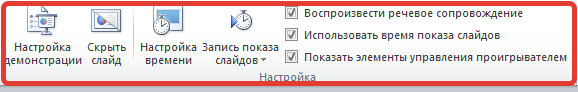 5.3. Мониторы.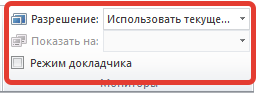 